GRUPA „BIEDRONKI” 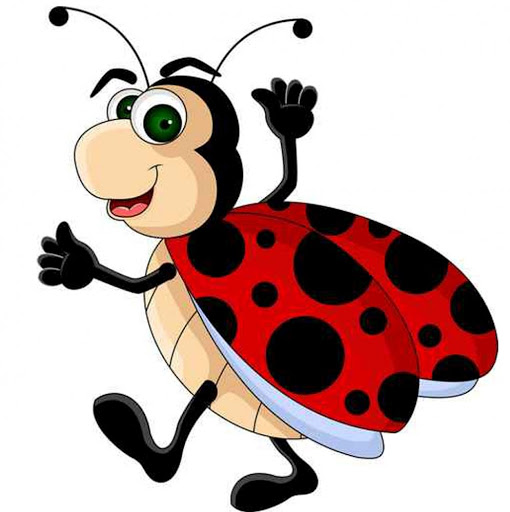 Witam Was serdecznie i zapraszam do zajęć;-)TEMAT TYGODNIA: Chronimy środowisko.Karta numer 16Temat dnia: Jak długo będzie bić zielone serce?1. „ Ziemię mamy tylko jedną”- praca z wierszem.Ziemię mamy tylko jednąWięc szanujmy JąBo cóż z nami stanie sięGdy zniszczymy własny domGiną ptaki i zwierzętaGiną drzewa w lesieNic nie robiąc wciąż czekamyCo nam los przyniesie Dość lenistwa – ruszmy razemI działać zacznijmyŻeby żyć móc na tej ziemiWięzy zacieśnijmy Chrońmy lasy, chrońmy wodę,Dbajmy o przyrodęUczmy kochać las i łąkę Pokolenia młode.Rozmowa dotycząca wiersza: Co możemy zrobić, aby nasza ziemia żyła jeszcze miliony lat?
 2 .Praca z KP 3.27 – wprowadzenie znaku +, dodawanie w zakresie 8; podpisywanie działań. „Zrób tyle, ile” – zabawa ruchowa; kształtowanie umiejętności szybkiego liczenia.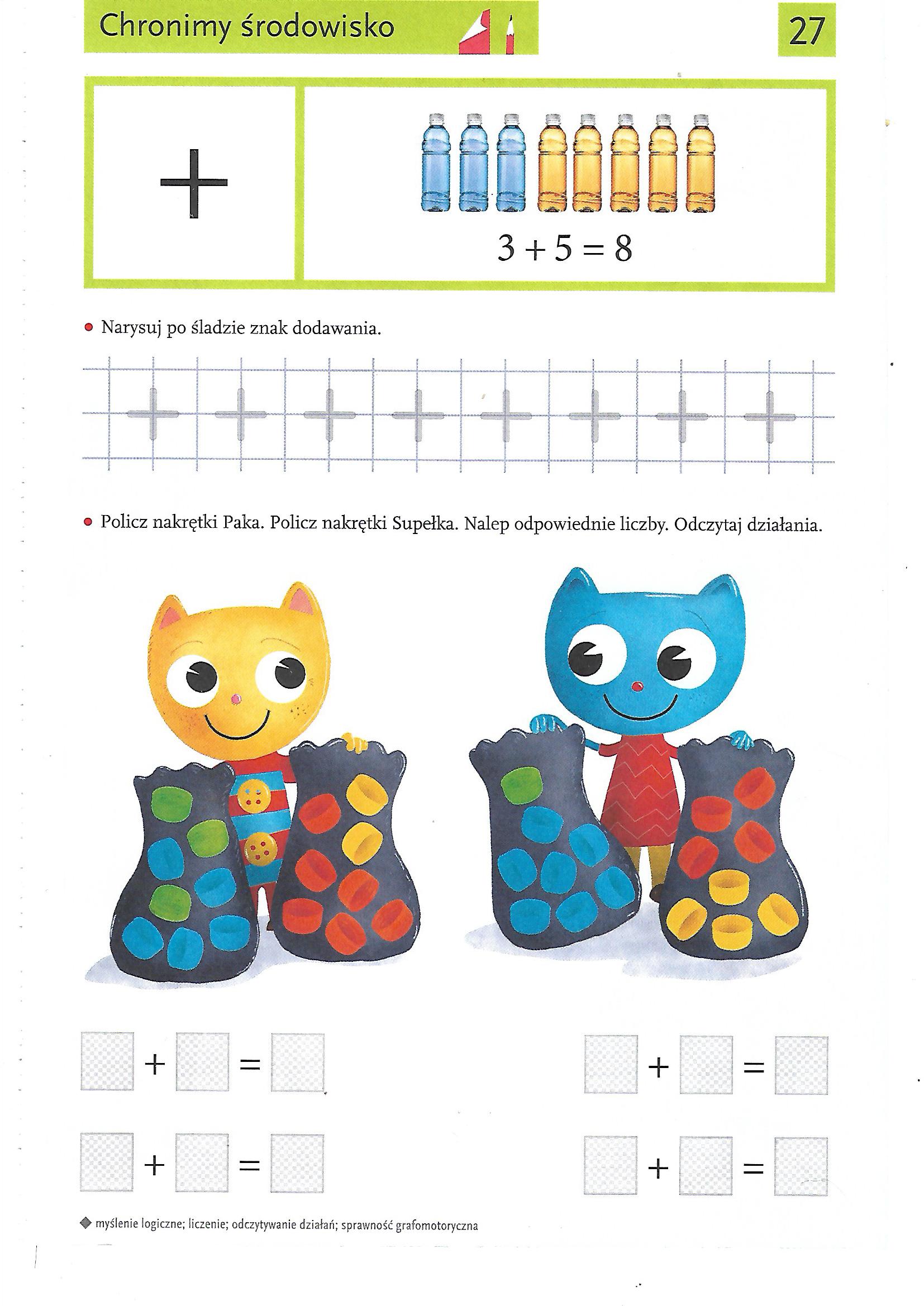 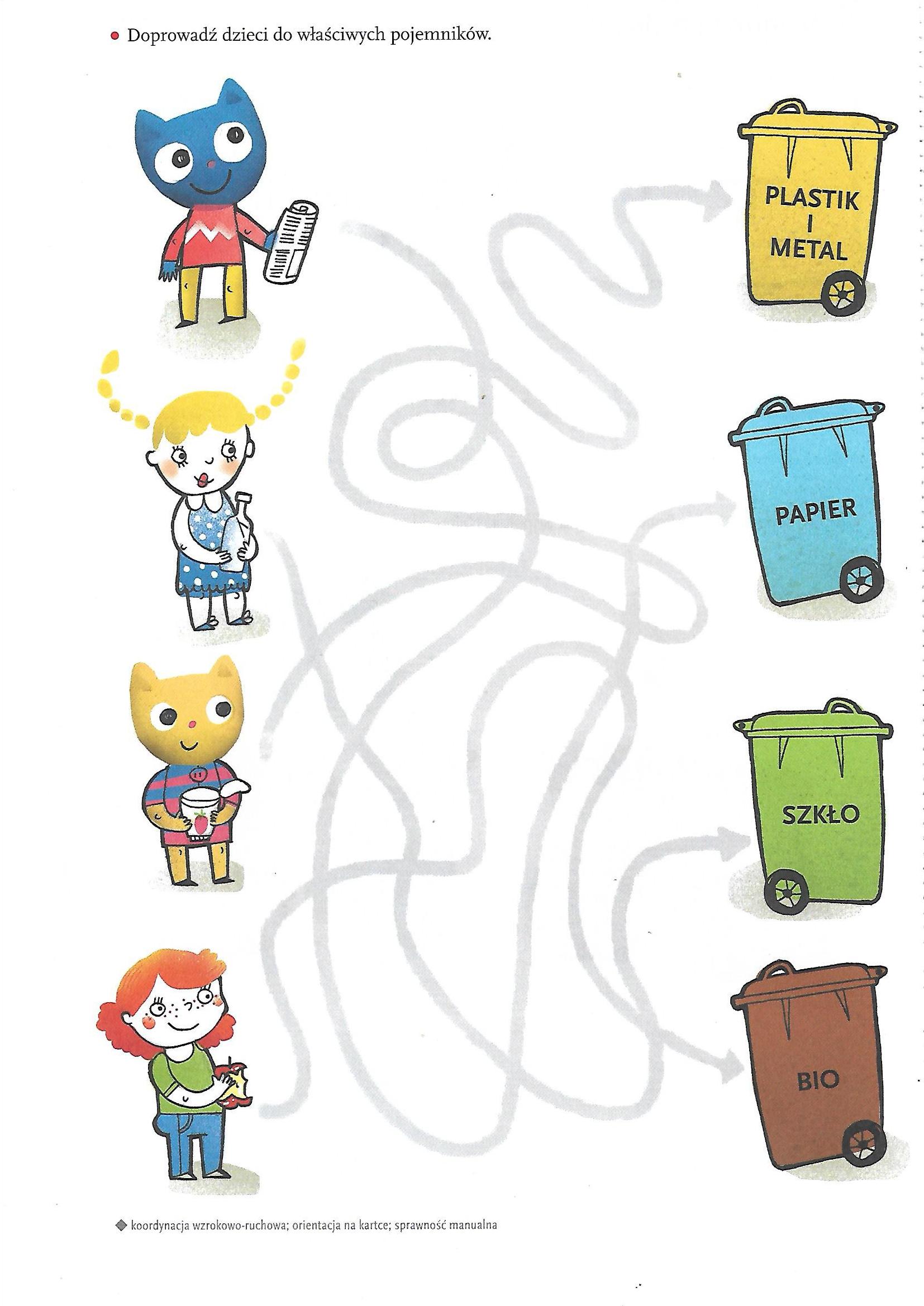 3. „Zwierzęta dookoła” – zabawa matematyczna. Dzieci  przygotowują  przedmioty  potrzebne do zabawy.( zakrętki, patyczki, klocki, itp.....) manipulują nimi, dokładają, odkładają i rozwiązują zadania,          ( chętne dzieci   mogą zapisać  na kartce cyfry i znaki matematyczne) 1. Na okładce Atlasu zwierząt są 2 lwy, 2 hipopotamy i 3 krokodyle.Ile zwierząt jest na okładce atlasu ? 2.W parku mieszkają 3 wiewiórki, 2 jeże i 4 myszy polne.                                      Ile zwierząt mieszka w parku? 3. Na łące obok przedszkola mieszkają 2 biedronki, 4 motyle i 2 chrząszcze.         Ile owadów mieszka na łące? 4.   Piosenka  Doroty Gellner - DUSZKI, DUSZKI LEŚNE  https://www.youtube.com/watch?v=wUfDQQFMhII Dzieci słuchają piosenki i w dowolny sposób realizują ruchem jej rytm. Gdy nie wiedzą jak to zrobić, naśladują rodzica  (klaskanie, tupanie, rysowanie w powietrzu wymyślonych wzorów).				  		Wszystkiego dobrego							Martyna Mrozińska